31 августа 2023 года     № 29 (848)         пос. Красное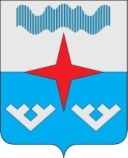 Администрация  Сельского поселения «Приморско–Куйский  сельсовет» Заполярного района  Ненецкого автономного округаПОСТАНОВЛЕНИЕот «31» августа 2023 № 97п. Красное                       Об утверждении Перечня имущества Сельского                  поселения  «Приморско- Куйский сельсовет» ЗР НАО,                свободного от прав третьих лиц (за исключением права               хозяйственного ведения, права оперативного управления,               а также имущественных прав субъектов малого и среднего          предпринимательства), предназначенного для предоставления          во владение и (или) в пользование на долгосрочной основе               субъектам малого и среднего предпринимательства и организациям,            а также физическим лицам, не являющимся индивидуальными             предпринимателями и применяющим специальный налоговый                             режим "Налог на профессиональный доход" Руководствуясь Приказом Минэкономразвития России от 20.04.2016 N 264 "Об утверждении Порядка представления сведений об утвержденных перечнях государственного имущества и муниципального имущества, указанных в части 4 статьи 18 Федерального закона "О развитии малого и среднего предпринимательства в Российской Федерации", а также об изменениях, внесенных в такие перечни, в акционерное общество "Федеральная корпорация по развитию малого и среднего предпринимательства", формы представления и состава таких сведений", Порядком формирования, ведения и обязательного опубликования перечня имущества муниципального образования «Приморско-Куйский сельсовет» Ненецкого автономного округа», свободного от прав третьих лиц (за исключением права хозяйственного ведения, права оперативного управления, а также имущественных прав субъектов малого и среднего предпринимательства) предназначенного для предоставления во владение и (или) в пользование на долгосрочной основе субъектам малого и среднего предпринимательства и организациям, а также физическим лицам, не являющимся индивидуальными предпринимателями и применяющим специальный налоговый режим "Налог на профессиональный доход", утвержденным решением Совета депутатов МО «Приморско-Куйский сельсовет» от 03.11.2020 № 6 (107), Администрация МО «Приморско-Куйский сельсовет» НАО постановляет:1. Утвердить прилагаемый Перечень имущества Сельского поселения «Приморско-Куйский сельсовет» Заполярного района Ненецкого автономного округа, свободного от прав третьих лиц (за исключением права хозяйственного ведения, права оперативного управления, а также имущественных прав субъектов малого и среднего предпринимательства), предназначенного для предоставления во владение и (или) в пользование на долгосрочной основе субъектам малого и среднего предпринимательства и организациям, а также физическим лицам, не являющимся индивидуальными предпринимателями и применяющим специальный налоговый режим "Налог на профессиональный доход".2.  Признать утратившим силу постановление Администрации Сельского поселения  «Приморско-Куйский сельсовет» Заполярного района Ненецкого автономного округа от 13.04.2023 № 25 «Об утверждении Перечня имущества Сельского поселения  «Приморско- Куйский сельсовет» ЗР НАО, свободного от прав третьих лиц (за исключением права хозяйственного ведения, права оперативного управления, а также имущественных прав субъектов малого и среднего предпринимательства),предназначенного для предоставления во владение и (или) в пользование на долгосрочной основе субъектам малого и среднего предпринимательства и организациям, а также физическим лицам, не являющимся индивидуальными предпринимателями и применяющим специальный налоговый режим "Налог на профессиональный доход"..3. Настоящее постановление вступает в силу после его официального опубликования (обнародования).Глава Сельского поселения«Приморско-Куйский сельсовет» ЗР НАО                                                Л.М. Чупров                              Приложениек постановлению АдминистрацииСельского поселения«Приморско-Куйский сельсовет» ЗР НАОот 31.08.2023 № 97Переченьимущества Сельского поселения «Приморско-Куйский сельсовет» Заполярного района Ненецкого автономного округа, свободного от прав третьих лиц (за исключением права хозяйственного ведения, права оперативного управления, а также имущественных прав субъектов малого и среднего предпринимательства), предназначенного для предоставления во владение и (или) в пользование на долгосрочной основе субъектам малого и среднего предпринимательства и организациям, а также физическим лицам, не являющимся индивидуальными предпринимателями и применяющим специальный налоговый режим "Налог на профессиональный доход"Наименование публично-правового образования: Администрация Сельского поселения «Приморско-Куйский сельсовет» Заполярного района Ненецкого автономного округаУважаемые жители и гости сельского поселения «Приморско-Куйский сельсовет»!Центр ГИМС Главного управления МЧС России по Ненецкому автономному округу просит Вас ознакомиться с основными причинами аварийности на маломерных судах!Ежегодно в органах ГИМС МЧС России фиксируются сотни аварийных происшествий с маломерными судами. Зачастую эти происшествия связаны с гибелью и увечьем людей.Анализом аварийности маломерных судов за многие годы установлено, что 60 – 70% аварийных судов не представлялись на техническое освидетельствование, около 40% всех аварий совершается в состоянии алкогольного опьянения, у половины лиц, совершивших аварии на катерах и моторных лодках, отсутствуют удостоверения на право управления маломерных судов.Большинство аварийных случаев с маломерными судами происходит во время рыбной ловли и охоты (более 60%). Нередки случаи групповой гибели людей на моторных и гребных лодках из-за превышения норм пассажировместимости и при плавании в штормовую погоду.Основными причинами аварийности являются: нарушение судоводителем правил пользования объектами для плавания на маломерных плавательных средствах; неправильное размещение людей и груза; превышение установленных норм пассажировместимости и грузоподъемности; плавание в сложных гидрометеоусловиях и в темное время суток.В последние годы участились случаи гибели людей во время запуска подвесных лодочных моторов при включенном реверсе. Судоводителям следует обратить внимание на необходимость непрерывного наблюдения за окружающей обстановкой во время движения, т.к. до 10% аварийных случаев происходит из-за отсутствия такого наблюдения.Основными видами аварийных происшествий являются: опрокидывание (около 55%) и затопление (порядка 15%). До 25% случаев гибели людей с маломерных судов происходит при падении людей за борт во время плавания и при купании (нырянии) с плавсредств.Несмотря на то, что доля столкновений судов не превышает 10% от всех аварийных случаев, судоводитель должен помнить, что нередко принимаемые в самый последний момент действия для избежания столкновения с другим плав. средством приводят к опрокидыванию судна, а тем самым возможными человеческими жертвами. Поэтому судоводитель обязан внимательно следить за окружающей обстановкой и заблаговременно совершать маневры, обеспечивающие безопасное расхождение судов.Многолетние данные свидетельствуют, что практически каждый второй из утонувших при купании находился в состоянии алкогольного опьянения.В последние годы ежегодно увеличивается гибель детей на водоемах. Основными причинами детского травматизма на воде являются не умение плавать и оставление их возле воды без присмотра взрослых, в первую очередь, родителей. Особенно опасно купание в необорудованных для этого местах.Оказание помощи терпящим бедствие на воде - благородный долг каждого гражданина.Вода ошибок не прощает! Оберегайте себя и других от несчастных случаев. В случае экстренной ситуации нужно звонить по телефону «112».	Информационный бюллетень № 29 (848) от   31 августа 2023 г.  Издатель: Администрации Сельского поселения «Приморско-Куйский сельсовет» ЗР НАО и Совет депутатов Сельского поселения «Приморско-Куйский сельсовет» ЗР НАО поселок Красное.   Редактор: Тайбарей Г.М.  Тираж 30 экз. Бесплатно. Отпечатан на принтере Администрации Сельского поселения «Приморско-Куйский сельсовет» ЗР НАО  ИНФОРМАЦИОННЫЙ             БЮЛЛЕТЕНЬ        СЕЛЬСКОГО ПОСЕЛЕНИЯ         «ПРИМОРСКО-КУЙСКИЙ СЕЛЬСОВЕТ»         ЗАПОЛЯРНОГО РАЙОНА        НЕНЕЦКОГО АВТОНОМНОГО ОКРУГА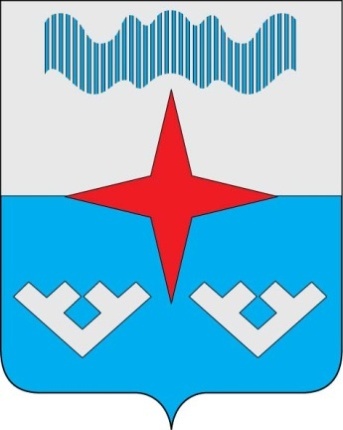 Наименование органаАдминистрация Сельского поселения «Приморско-Куйский сельсовет» Заполярного района Ненецкого автономного округаПочтовый адрес166715, Ненецкий АО, П. Красное, ул. Пролетарская, д.3Ответственное структурное подразделениеОбщий отдел администрации МОФ.И.О. исполнителя(отчество указывается при наличии)Главный специалист Петухова О.А.Контактный номер телефона(81853)31137Адрес электронной почтыpksovet@rambler.ruАдрес страницы в информационно-телекоммуникационной сети "Интернет" с размещенным перечнем (изменениями, внесенными в перечень)http://pksovet.ru  N п/пНомер в реестре имущества (уникальный номер объекта в реестре государственного или муниципального имущества)Адрес (местоположение) объектаСтруктурированный адрес объектаСтруктурированный адрес объектаСтруктурированный адрес объектаСтруктурированный адрес объектаСтруктурированный адрес объектаСтруктурированный адрес объектаСтруктурированный адрес объектаСтруктурированный адрес объектаN п/пНомер в реестре имущества (уникальный номер объекта в реестре государственного или муниципального имущества)Адрес (местоположение) объектаНаименование субъекта Российской ФедерацииНаименование муниципального района/муниципального округа/городского округа/внутригородского округа территории города федерального значенияНаименование городского поселения/сельского поселения/внутригородского района городского округаНаименование населенного пунктаНаименование элемента планировочной структурыНаименование элемента улично-дорожной сетиНаименование объекта адресации "Земельный участок" и номер земельного участка или тип и номер здания (строения), сооруженияТип и номер помещения, расположенного в здании или сооружении (согласно почтовому адресу объекта)123456789101111.1.19НАО,                    п. Красное, ул. Центральная, д.32АНенецкий автономный округЗаполярный районПриморско-Куйский сельсоветпоселокКрасное--улица Центральнаядом 32Аздание21.1.2НАО,  п. Красное ул. Мира д.2АНенецкий автономный округЗаполярный районПриморско-Куйский сельсоветпоселокКрасное--улица                     Мирадом2Аздание31.1.12НАО,п. Красное ул. Новая д.5Ненецкий автономный округЗаполярный районПриморско-Куйский сельсоветпоселокКрасное--улица   Новаядом 5помещение № 1141.1.12НАО,п. Красное ул. Новая д.5Ненецкий автономный округЗаполярный районПриморско-Куйский сельсоветпоселокКрасное--улица   Новаядом 5помещение № 1251.1.12НАО,п. Красное ул. Новая д.5Ненецкий автономный округЗаполярный районПриморско-Куйский сельсоветпоселокКрасное--улица   Новаядом 5помещение № 1361.1.13НАО,                       п. Красное ул. Пионерская  д.17Ненецкий автономный округЗаполярный районПриморско-Куйский сельсоветпоселокКрасное--улицаПионерскаядом7здание71.1.10НАО,                    п. Красное, ул. Ненецкий автономный округЗаполярный районПриморско-Куйский сельсоветпоселокКрасное-------здание81.1.2НАО,  п. Красное ул. Северная д.19АНенецкий автономный округЗаполярный районПриморско-Куйский сельсоветпоселокКрасное--улица                     Севернаядом19Апомещение № 2Вид объекта недвижимости; движимое имуществоСведения о недвижимом имуществе или его частиСведения о недвижимом имуществе или его частиСведения о недвижимом имуществе или его частиСведения о недвижимом имуществе или его частиСведения о недвижимом имуществе или его частиСведения о недвижимом имуществе или его частиСведения о недвижимом имуществе или его частиСведения о недвижимом имуществе или его частиСведения о недвижимом имуществе или его частиСведения о недвижимом имуществе или его частиВид объекта недвижимости; движимое имуществоНаименование объекта учетаНомер части объекта недвижимости согласно сведениям Единого государственного реестра недвижимостиКадастровый номерКадастровый номерОсновная характеристика объекта недвижимостиОсновная характеристика объекта недвижимостиОсновная характеристика объекта недвижимостиОсновная характеристика объекта недвижимостиОсновная характеристика объекта недвижимостиТехническое состояние объекта недвижимости (при наличии сведений)Вид объекта недвижимости; движимое имуществоНаименование объекта учетаНомер части объекта недвижимости согласно сведениям Единого государственного реестра недвижимостиномерТип (кадастровый, условный (при наличии)площадь - для земельных участков, зданий (строений), помещений; протяженность, объем, площадь, глубина залегания - для сооружений; протяженность, объем, площадь, глубина залегания согласно проектной документации - для зданий (строений), сооружений, строительство которых не завершенофактическое значение/проектируемое значение (для зданий (строений), сооружений, строительство которых не завершено)единица измерения (для площади - кв. м; для протяженности - м; для глубины залегания - м; для объема - куб. м)категория земель, к которой отнесен земельный участок, если объектом недвижимости является земельный участоквид или виды разрешенного использования земельного участка, здания, сооружения, помещенияТехническое состояние объекта недвижимости (при наличии сведений)1213141516171819202122зданиездание гаража--83:00:07000:941кадастровый82,4--кв.м.----удовлетворит.зданиехлебопекарня--83:00:07000:907кадастровый101,9--кв.м.----удовлетворит.зданиездание общественно-делового центра--83:00:07000:1257кадастровыйпомещение 11- 25,4--кв.м.----удовлетворит.зданиездание общественно-делового центра--83:00:07000:1257кадастровыйпомещение 12- 19,3--кв.м.----удовлетворит.зданиездание общественно-делового центра--83:00:07000:1257кадастровыйпомещение 13- 20,0--кв.м.----удовлетворит.зданиеДом ремесел в поселке Красное--83:00:07000:1608кадастровый312,0--кв.м.----удовлетворит.зданиеоленеубойный пункт--83:00:07000:1000кадастровый717,5--кв.м.----удовлетворит.зданиеГараж --83:00:07000:1055кадастровый21,28--кв.м.----удовлетворит.Сведения о движимом имуществе (характеристики движимого имущества (при наличии)Сведения о движимом имуществе (характеристики движимого имущества (при наличии)Сведения о движимом имуществе (характеристики движимого имущества (при наличии)Сведения о движимом имуществе (характеристики движимого имущества (при наличии)Сведения о движимом имуществе (характеристики движимого имущества (при наличии)Сведения о движимом имуществе (характеристики движимого имущества (при наличии)Сведения о движимом имуществе (характеристики движимого имущества (при наличии)Сведения о движимом имуществе (характеристики движимого имущества (при наличии)Сведения о движимом имуществе (характеристики движимого имущества (при наличии)Сведения о движимом имуществе (характеристики движимого имущества (при наличии)Сведения о движимом имуществе (характеристики движимого имущества (при наличии)Сведения о движимом имуществе (характеристики движимого имущества (при наличии)Сведения о движимом имуществе (характеристики движимого имущества (при наличии)Состав (принадлежности) имуществаСостав (принадлежности) имуществаСостав (принадлежности) имуществаСведения о лицах, предоставляющих имущество субъектам малого и среднего предпринимательства, и субъектах малого и среднего предпринимательства, заключивших договоры аренды и иные договоры в отношении имуществаСведения о лицах, предоставляющих имущество субъектам малого и среднего предпринимательства, и субъектах малого и среднего предпринимательства, заключивших договоры аренды и иные договоры в отношении имуществаСведения о лицах, предоставляющих имущество субъектам малого и среднего предпринимательства, и субъектах малого и среднего предпринимательства, заключивших договоры аренды и иные договоры в отношении имуществаСведения о лицах, предоставляющих имущество субъектам малого и среднего предпринимательства, и субъектах малого и среднего предпринимательства, заключивших договоры аренды и иные договоры в отношении имуществаСведения о лицах, предоставляющих имущество субъектам малого и среднего предпринимательства, и субъектах малого и среднего предпринимательства, заключивших договоры аренды и иные договоры в отношении имуществаСведения о лицах, предоставляющих имущество субъектам малого и среднего предпринимательства, и субъектах малого и среднего предпринимательства, заключивших договоры аренды и иные договоры в отношении имуществаСведения о лицах, предоставляющих имущество субъектам малого и среднего предпринимательства, и субъектах малого и среднего предпринимательства, заключивших договоры аренды и иные договоры в отношении имуществаСведения о лицах, предоставляющих имущество субъектам малого и среднего предпринимательства, и субъектах малого и среднего предпринимательства, заключивших договоры аренды и иные договоры в отношении имуществаСведения о лицах, предоставляющих имущество субъектам малого и среднего предпринимательства, и субъектах малого и среднего предпринимательства, заключивших договоры аренды и иные договоры в отношении имуществаСведения о лицах, предоставляющих имущество субъектам малого и среднего предпринимательства, и субъектах малого и среднего предпринимательства, заключивших договоры аренды и иные договоры в отношении имуществаСведения о лицах, предоставляющих имущество субъектам малого и среднего предпринимательства, и субъектах малого и среднего предпринимательства, заключивших договоры аренды и иные договоры в отношении имуществаСведения о лицах, предоставляющих имущество субъектам малого и среднего предпринимательства, и субъектах малого и среднего предпринимательства, заключивших договоры аренды и иные договоры в отношении имуществаСведения о лицах, предоставляющих имущество субъектам малого и среднего предпринимательства, и субъектах малого и среднего предпринимательства, заключивших договоры аренды и иные договоры в отношении имуществаСведения о лицах, предоставляющих имущество субъектам малого и среднего предпринимательства, и субъектах малого и среднего предпринимательства, заключивших договоры аренды и иные договоры в отношении имуществаСведения о лицах, предоставляющих имущество субъектам малого и среднего предпринимательства, и субъектах малого и среднего предпринимательства, заключивших договоры аренды и иные договоры в отношении имуществаСведения о лицах, предоставляющих имущество субъектам малого и среднего предпринимательства, и субъектах малого и среднего предпринимательства, заключивших договоры аренды и иные договоры в отношении имуществаСведения о лицах, предоставляющих имущество субъектам малого и среднего предпринимательства, и субъектах малого и среднего предпринимательства, заключивших договоры аренды и иные договоры в отношении имуществаСведения о лицах, предоставляющих имущество субъектам малого и среднего предпринимательства, и субъектах малого и среднего предпринимательства, заключивших договоры аренды и иные договоры в отношении имуществаСведения о лицах, предоставляющих имущество субъектам малого и среднего предпринимательства, и субъектах малого и среднего предпринимательства, заключивших договоры аренды и иные договоры в отношении имуществаСведения о лицах, предоставляющих имущество субъектам малого и среднего предпринимательства, и субъектах малого и среднего предпринимательства, заключивших договоры аренды и иные договоры в отношении имуществаСведения о лицах, предоставляющих имущество субъектам малого и среднего предпринимательства, и субъектах малого и среднего предпринимательства, заключивших договоры аренды и иные договоры в отношении имуществаСведения о лицах, предоставляющих имущество субъектам малого и среднего предпринимательства, и субъектах малого и среднего предпринимательства, заключивших договоры аренды и иные договоры в отношении имуществаСведения о лицах, предоставляющих имущество субъектам малого и среднего предпринимательства, и субъектах малого и среднего предпринимательства, заключивших договоры аренды и иные договоры в отношении имуществаСведения о лицах, предоставляющих имущество субъектам малого и среднего предпринимательства, и субъектах малого и среднего предпринимательства, заключивших договоры аренды и иные договоры в отношении имуществаСведения о лицах, предоставляющих имущество субъектам малого и среднего предпринимательства, и субъектах малого и среднего предпринимательства, заключивших договоры аренды и иные договоры в отношении имуществаСведения о лицах, предоставляющих имущество субъектам малого и среднего предпринимательства, и субъектах малого и среднего предпринимательства, заключивших договоры аренды и иные договоры в отношении имуществаСведения о движимом имуществе (характеристики движимого имущества (при наличии)Сведения о движимом имуществе (характеристики движимого имущества (при наличии)Сведения о движимом имуществе (характеристики движимого имущества (при наличии)Сведения о движимом имуществе (характеристики движимого имущества (при наличии)Сведения о движимом имуществе (характеристики движимого имущества (при наличии)Сведения о движимом имуществе (характеристики движимого имущества (при наличии)Сведения о движимом имуществе (характеристики движимого имущества (при наличии)Сведения о движимом имуществе (характеристики движимого имущества (при наличии)Сведения о движимом имуществе (характеристики движимого имущества (при наличии)Сведения о движимом имуществе (характеристики движимого имущества (при наличии)Сведения о движимом имуществе (характеристики движимого имущества (при наличии)Сведения о движимом имуществе (характеристики движимого имущества (при наличии)Сведения о движимом имуществе (характеристики движимого имущества (при наличии)Состав (принадлежности) имуществаСостав (принадлежности) имуществаСостав (принадлежности) имуществаОрган государственной власти, орган местного самоуправления, организация, предоставляющие имущество субъектам малого и среднего предпринимательстваОрган государственной власти, орган местного самоуправления, организация, предоставляющие имущество субъектам малого и среднего предпринимательстваОрган государственной власти, орган местного самоуправления, организация, предоставляющие имущество субъектам малого и среднего предпринимательстваОрган государственной власти, орган местного самоуправления, организация, предоставляющие имущество субъектам малого и среднего предпринимательстваОрган государственной власти, орган местного самоуправления, организация, предоставляющие имущество субъектам малого и среднего предпринимательстваОрган государственной власти, орган местного самоуправления, организация, предоставляющие имущество субъектам малого и среднего предпринимательстваОрган государственной власти, орган местного самоуправления, организация, предоставляющие имущество субъектам малого и среднего предпринимательстваОрган государственной власти, орган местного самоуправления, организация, предоставляющие имущество субъектам малого и среднего предпринимательстваОрган государственной власти, орган местного самоуправления, организация, предоставляющие имущество субъектам малого и среднего предпринимательстваОрган государственной власти, орган местного самоуправления, организация, предоставляющие имущество субъектам малого и среднего предпринимательстваОрган государственной власти, орган местного самоуправления, организация, предоставляющие имущество субъектам малого и среднего предпринимательстваСубъект малого и среднего предпринимательства, которому имущество предоставлено во владение и (или) в пользованиеСубъект малого и среднего предпринимательства, которому имущество предоставлено во владение и (или) в пользованиеСубъект малого и среднего предпринимательства, которому имущество предоставлено во владение и (или) в пользованиеСубъект малого и среднего предпринимательства, которому имущество предоставлено во владение и (или) в пользованиеСубъект малого и среднего предпринимательства, которому имущество предоставлено во владение и (или) в пользованиеСубъект малого и среднего предпринимательства, которому имущество предоставлено во владение и (или) в пользованиеСубъект малого и среднего предпринимательства, которому имущество предоставлено во владение и (или) в пользованиеСубъект малого и среднего предпринимательства, которому имущество предоставлено во владение и (или) в пользованиеСубъект малого и среднего предпринимательства, которому имущество предоставлено во владение и (или) в пользованиеСубъект малого и среднего предпринимательства, которому имущество предоставлено во владение и (или) в пользованиеСубъект малого и среднего предпринимательства, которому имущество предоставлено во владение и (или) в пользованиеСубъект малого и среднего предпринимательства, которому имущество предоставлено во владение и (или) в пользованиеСубъект малого и среднего предпринимательства, которому имущество предоставлено во владение и (или) в пользованиеСубъект малого и среднего предпринимательства, которому имущество предоставлено во владение и (или) в пользованиеСубъект малого и среднего предпринимательства, которому имущество предоставлено во владение и (или) в пользованиеТип: оборудование, машины, механизмы, установки, транспортные средства, инвентарь, инструменты, иноеГосударственный регистрационный знак (при наличии)Государственный регистрационный знак (при наличии)Наименование объекта учетаНаименование объекта учетаНаименование объекта учетаМарка, модельГод выпускаГод выпускаГод выпускаКадастровый номер объекта недвижимого имущества, в том числе земельного участка, в (на) котором расположен объектКадастровый номер объекта недвижимого имущества, в том числе земельного участка, в (на) котором расположен объектКадастровый номер объекта недвижимого имущества, в том числе земельного участка, в (на) котором расположен объектСостав (принадлежности) имуществаСостав (принадлежности) имуществаСостав (принадлежности) имуществаправообладательправообладательправообладательправообладательправообладательправообладательправообладательправообладательправообладательправообладательправообладательарендатор (пользователь)арендатор (пользователь)арендатор (пользователь)арендатор (пользователь)арендатор (пользователь)арендатор (пользователь)арендатор (пользователь)арендатор (пользователь)арендатор (пользователь)арендатор (пользователь)арендатор (пользователь)документы-основаниедокументы-основаниедокументы-основаниедокументы-основаниеТип: оборудование, машины, механизмы, установки, транспортные средства, инвентарь, инструменты, иноеГосударственный регистрационный знак (при наличии)Государственный регистрационный знак (при наличии)Наименование объекта учетаНаименование объекта учетаНаименование объекта учетаМарка, модельГод выпускаГод выпускаГод выпускаКадастровый номер объекта недвижимого имущества, в том числе земельного участка, в (на) котором расположен объектКадастровый номер объекта недвижимого имущества, в том числе земельного участка, в (на) котором расположен объектКадастровый номер объекта недвижимого имущества, в том числе земельного участка, в (на) котором расположен объектСостав (принадлежности) имуществаСостав (принадлежности) имуществаСостав (принадлежности) имуществаполное наименованиеполное наименованиеполное наименованиеОГРНОГРНОГРНИННИННвид права, на котором правообладатель владеет имуществомвид права, на котором правообладатель владеет имуществомвид права, на котором правообладатель владеет имуществомполное наименованиеполное наименованиеполное наименованиеполное наименованиеОГРНОГРНОГРНИННИННИННИННдата заключения договорадата окончания действия договорадата окончания действия договорадата окончания действия договора232324242525262627272728282829292930303031313232323233333334353535363636363737373838установка для термического уничтожения биологических отходов (крематор)установка для термического уничтожения биологических отходов (крематор)----установка для термического уничтожения биологических отходов (крематор) КРН -1000 на дизельном топливеустановка для термического уничтожения биологических отходов (крематор) КРН -1000 на дизельном топливеКРН -1000КРН -1000201120112011------------АМО «Приморско-Куйский сельсовет» НАОАМО «Приморско-Куйский сельсовет» НАОАМО «Приморско-Куйский сельсовет» НАО105838300610910583830061092983003224298300322429830032242983003224собственностьсобственностьсобственностьСПК Коопзоз«Ерв»102830164845110283016484511028301648451830006007683000600768300060076830006007609.03.202109.03.202109.03.202108.03.202608.03.202608.03.2026установка для термического уничтожения биологических отходов (крематор)----установка для термического уничтожения биологических отходов (крематор) КРН -1000 на дизельном топливеустановка для термического уничтожения биологических отходов (крематор) КРН -1000 на дизельном топливеКРН -1000КРН -1000КРН -1000КРН -1000201120112011------------АМО «Приморско-Куйский сельсовет» НАОАМО «Приморско-Куйский сельсовет» НАОАМО «Приморско-Куйский сельсовет» НАО1058383006109105838300610929830032242983003224собственностьсобственностьсобственностьСПК «Харп»СПК «Харп»СПК «Харп»СПК «Харп»102830164841810283016484181028301648418830008008001.08.202301.08.202301.08.202301.08.202301.08.202331.08.202331.08.202331.08.2023морозильная камерашоковой заморозкидля оленеубойногопункта----Морозильная камерашоковой заморозкидля оленеубойногопунктаМорозильная камерашоковой заморозкидля оленеубойногопункта--------201320132013------------АМО «Приморско-Куйский сельсовет» НАОАМО «Приморско-Куйский сельсовет» НАОАМО «Приморско-Куйский сельсовет» НАО1058383006109105838300610929830032242983003224собственностьсобственностьсобственностьСПК «Харп»СПК «Харп»СПК «Харп»СПК «Харп»102830164841810283016484181028301648418830008008027.05.202127.05.202127.05.202127.05.202127.05.202126.05.203126.05.203126.05.2031Указать одно из значений: в перечне (изменениях в перечень)Сведения о правовом акте, в соответствии с которым имущество включено в перечень (изменены сведения об имуществе в перечне)Сведения о правовом акте, в соответствии с которым имущество включено в перечень (изменены сведения об имуществе в перечне)Сведения о правовом акте, в соответствии с которым имущество включено в перечень (изменены сведения об имуществе в перечне)Сведения о правовом акте, в соответствии с которым имущество включено в перечень (изменены сведения об имуществе в перечне)Указать одно из значений: в перечне (изменениях в перечень)наименование органа, принявшего документвид документареквизиты документареквизиты документаУказать одно из значений: в перечне (изменениях в перечень)наименование органа, принявшего документвид документадатаномер3940414243в перечнеАдминистрация Сельского поселения «Приморско-Куйский сельсовет» Заполярного района Ненецкого автономного округапостановление31.08.202397